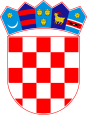 REPUBLIKA HRVATSKA
KRAPINSKO-ZAGORSKA ŽUPANIJA
OPĆINA ĐURMANEC
OSNOVNA ŠKOLA ĐURMANEC
Đurmanec 49, 49225 Đurmanec
OIB: 84825610611 | Matični broj: 03079554
Broj RKP-a: 15831
Oznaka razine: 31 | Šifra djelatnosti: 8520
U Đurmancu, 10.7.2023.KLASA: 400-04/23-01/01
UR.BROJ: 2140-95-23-3BILJEŠKE UZ FINANCIJSKI IZVJEŠTAJ 
ZA RAZDOBLJE I-VI 2023. GODINEBILJEŠKE UZ PR-RAS IZVJEŠTAJBilješka br.1 uz poziciju šifru 6341 Tekuće pomoći od izvanproračunskih korisnika – u izvještajnom razdoblju dobiveni su prihodi od HZZ-aBilješka br.2 uz poziciju šifru 6391 Tekući prijenosi između proračunskih korisnika istih proračuna – u izvještajnom razdoblju održavalo se ŽSV knjižničara te je Osnovna škola Matije Gupca Gornja Stubica prebacila potrebna sredstva za troškove održavanja na žiroračun školeBilješka br.3 uz poziciju šifru 6526 Ostali nespomenuti prihodi – u izvještajnoj godini ostvareno je 14.332,56 eur, dok je u prethodnoj ostvareno 29.940,53 eur, smanjenje od više od pedeset posto očituje se u činjenici da je od 1.1.2023. godine prehrana za učenike u školskoj kuhinji besplatna – više ju ne financiraju roditelji, već MZOBilješka br.4 uz poziciju šifru 6614 Prihodi od prodaje proizvoda i robe – u izvještajnom razdoblju, knjiženi su prihodi od prodaje proizvoda Učeničke zadruge Đurđice Đurmanec i prodaje starog papiraBilješka br.5 uz poziciju šifru 6615 Prihodi od pruženih usluga – u izvještajnom razdoblju ostvareno je 10.448,34 eur od najma školske sportske dvorane, dok je u prethodnoj godini ostvareno 3.073,86 eur uslijed manjeg obujma korištenja dvorane zbog Covid-19Bilješka br.6 uz poziciju šifru 6631 Tekuće donacije – u izvještajnom razdoblju primljeno je 3.312,00 eur donacija za nabavu opremeBilješka br.7 uz poziciju šifru 3113 Plaće za prekovremeni rad – u izvještajnom razdoblju došlo je do povećanja rashoda za prekovremeni rad od 31,5 posto zbog odlaska djelatnice na bolovanje i nemogućnosti pronalaska zamjene za predmetnog učiteljaBilješka br.8 uz poziciju šifru 3211 Službena putovanja – u izvještajnom razdoblju rashodi za službena putovanja povećali su se za 145,6 posto i iznose 2.743,85 eur jer se održalo više natjecanja u znanju, terenskih nastava i izleta temeljem kojih djelatnici ostvaruju pravo na dnevnice i troškove službenog putovanjaBilješka br.9 uz poziciju šifru 3213 Stručno usavršavanje zaposlenika – u izvještajnom razdoblju ostvareno je 88,18 EUR rashoda, dok je u prethodnoj ostvareno 375,87 eur, - tekućem izvještajnom razdoblju manje djelatnika je išlo na stručna usavršavanjaBilješka br.10 uz poziciju šifru 3222 Materijal i sirovine – u izvještajnom razdoblju ostvareno je 31.018,19 eur, dok je u prethodnom ostvareno 23.071,14 eur rashoda zbog povećanog obujma nabavke materijala i roba za prehranu u školskoj kuhinjiBilješka br.11 uz poziciju šifru 3223 Energija – u izvještajnom razdoblju ostvareno je 26.075,20 eur, a u prethodnom razdoblju 14.032,97 eur rashoda za energiju do čega je došlo zbog poskupljenja svih energenataBilješka br.12 uz poziciju šifru 3224 Materijal i dijelovi za tekuće i investicijsko održavanje – u izvještajnom razdoblju ostvareno je 737,42 eur rashoda, a u prethodnom 1.098,22 eur pošto je prethodne godine bilo potrebno više popravaka i održavanja Bilješka br.13 uz poziciju šifru 3225 Sitni inventar – u izvještajnom razdoblju nisu ostvareni rashodi po osnovi sitnog inventaraBilješka br.14 uz poziciju šifru 3227 Službena, radna i zaštitna odjeća i obuća – u izvještajnom razdoblju nije se nabavljalo službene odjeće ni obućeBilješka br.15 uz poziciju šifru 3231 Usluge telefona, pošte i prijevoza – u izvještajnom razdoblju ostvareno je 2.109,49 eur rashoda, dok je u prethodnom razdoblju ostvareno 10.384,60 eur rashoda, do toga je došlo zbog knjiženja troškova izleta Bilješka br.16 uz poziciju šifru 3236 Zdravstvene i veterinarske usluge – u izvještajnom razdoblju ostvareno je 442,38 eur, dok je u prethodnom ostvareno 816,56 eura rashoda zbog pregleda djelatnika radi izdavanja sanitarnih iskaznica i testiranja na Covid-19Bilješka br.17 uz poziciju šifru 3295 Pristojbe i naknade – u izvještajnom razdoblju ostvareno je 1.740,51 eur, a u prethodnom 3.868,59 eur rashoda jer su u prethodnom razdoblju isplaćivane naknade po sudskim presudama Bilješka br.18 uz poziciju šifru 3299 Ostali nespomenuti rashodi poslovanja – u izvještajnom razdoblju ostvareno je 8.894,00 eur rashoda, dok je u prethodnom ostvareno 1.552,60 eur – na spomenuti konto knjiže se organizirani izleti i terenska nastava učenikaBilješka br.19 uz poziciju šifru 3431 Bankarske usluge i usluge platnog prometa – u izvještajnom razdoblju ostvareno je 395,00 eur rashoda, dok je u prethodnom ostvareno 600,98 eurBilješka br.20 uz poziciju šifru 3433 Zatezne kamate – u prethodnom izvještajnom rashodu isplaćivale su se naknade temeljem sudskih presuda te je iz tog razloga došlo do knjiženja rashoda za zatezne kamateBilješka br.21 uz poziciju šifru 96 Obračunati prihodi poslovanja – nenaplaćeni – u izvještajnom razdoblju ne izdaju se računi za prehranu u školskoj kuhinji učenicima pa je stoga iznos manji nego prošlog izvještajnog razdobljaBilješka br.22 uz poziciju šifru 4221 Uredska oprema i namještaj – u izvještajnom razdoblju ostvareno je 956,75 eur rashoda, dok je u prethodnom ostvareno 126,09 eur; tijekom izvještajnog razdoblja nabavljen je namještaj za održavanje izvannastavnih aktivnosti učenikaBilješka br.23 uz poziciju šifru 4226 Sportska i glazbena oprema – tijekom izvještajnog razdoblja nije se nabavljalo spomenute opremeBilješka br.24 uz poziciju šifru 4227 Uređaji, oprema i strojevi za ostale namjene – u izvještajnom razdoblju ostvareno je 3.312,00 eur rashoda za nabavu stolova i klupa za provođenje nastave u vanjskoj učioniciBilješka br.25 uz poziciju šifru 4241 Knjige – u izvještajnom razdoblju nisu se nabavljale knjige i knjižnična građaBilješka br.26 uz poziciju šifru 65264 Sufinanciranje cijene usluge, participacije i slično – u izvještajnom razdoblju ostvareno je 4.188,80 eur prihoda, dok je u prethodnom ostvareno 15.653,33 eur zbog činjenice da je od početka izvještajnog razdoblja prehrana u školskoj kuhinji za učenike besplatna (ne financiraju ju više roditelji)Bilješka br.27 uz poziciju šifre 65267 prihodi s naslova osiguranja, refundacije štete i totalne štete – u izvještajnom razdoblju nisu ostvareni prihodi od osiguranja Bilješka br.28 uz poziciju šifre 31215 Naknade za bolest, invalidnost i smrtni slučaj – u izvještajnom razdoblju ostvareno je 1.920,62 eur rashoda po osnovi naknada djelatnicima zbog većeg broja djelatnika na dužem bolovanjuBilješka br.29 uz poziciju šifre 32372 Ugovori o djelu – u izvještajnom razdoblju ostvareno je 2.826,98 eur rashoda temeljem ugovora o djelu za djelatnike koji rade u sklopu e-tehničara i GOO Bilješka br.30 uz poziciju šifre 32377 Usluge agencija, studentskog servisa (prijepisi, prijevodi i drugo) – u izvještajnom razdoblju ostvareno je 1.927,83 eur rashoda jer je na radnom mjestu Pomoćnika u nastavi radila osoba temeljem studentskog ugovoraVoditeljica računovodstva:						Ravnatelj:Milica Varjačić Fijačko						Krešimir Kralj, prof.______________________						______________________